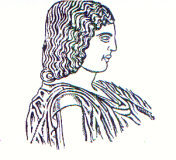 ΓΕΩΠΟΝΙΚΟ  ΠΑΝΕΠΙΣΤΗΜΙΟ  ΑΘΗΝΩΝΤΜΗΜΑ ΕΠΙΣΤΗΜΗΣ ΦΥΤΙΚΗΣ ΠΑΡΑΓΩΓΗΣΕΡΓΑΣΤΗΡΙΟ ΑΝΘΟΚΟΜΙΑΣ ΚΑΙ ΑΡΧΙΤΕΚΤΟΝΙΚΗΣ ΤΟΠΙΟΥΔΙΕΥΘΥΝΤΡΙΑ:  ΚΑΘΗΓΗΤΡΙΑ ΜΑΡΙΑ ΠΑΠΑΦΩΤΙΟΥΙερά οδός 75, Αθήνα 118 55 - Τηλ. 210 5294555 - Fax 210 5294553 -  Email: mpapaf@aua.gr3/3/2020Α Ν Α Κ Ο Ι Ν Ω Σ ΗΤο Εργαστήριο του Μαθήματος «ΚΑΛΛΩΠΙΣΤΙΚΑ ΦΥΤΑ», (8ο Εξ ΕΦΠ), θα γίνει την Τετάρτη 4/3/2020, και περιλαμβάνει:Εισήγηση στο Αμφιθέατρο ΦραγκόπουλουΠρακτική Άσκηση στο Ανθοκομείο (τα τμήματα της κ. Παρασκευοπούλου) και στον Αμπελώνα (τα τμήματα των κ.κ. Μπερτσουκλή και Ντούλα),με αντικείμενο: «Χειμερινό Κλάδεμα Τριανταφυλλιάς Κηποτεχνίας»ΤΜΗΜΑΤΑΑΠΑΡΑΙΤΗΤΗ Η ΧΡΗΣΗ ΓΑΝΤΙΩΝ ΚΑΙ ΚΛΑΔΕΥΤΙΚΩΝ ΨΑΛΙΔΙΩΝΠΑΡΑΚΑΛΟΥΜΕ ΝΑ ΤΗΡΗΣΕΤΕ ΤΗΝ ΚΑΤΑΝΟΜΗ ΣΕ ΤΜΗΜΑΤΑ ΓΙΑ ΤΗΝ ΟΜΑΛΗ ΔΙΕΞΑΓΩΓΗ ΤΟΥ ΕΡΓΑΣΤΗΡΙΟΥΑπό το ΕργαστήριοΑΝΘΟΚΟΜΕΙΟ-ΑΜΠΕΛΩΝΑΑΝΘΟΚΟΜΕΙΟ-ΑΜΠΕΛΩΝΑΑΝΘΟΚΟΜΕΙΟ-ΑΜΠΕΛΩΝΑ14:30       Α-ΖΑΒΡΑ Σ-ΜΑ. ΠΑΡΑΣΚΕΥΟΠΟΥΛΟΥΑνθοκομείο14:30       ΖΑΜΑΓΙΑΣ Ι-ΚΑΡΑΜΙΧΑΛΗΣ ΠΚ. ΜΠΕΡΤΣΟΥΚΛΗΣΑμπελώνας14:30       ΚΑΡΑΟΛΑΝΗ Π-ΚΩΝΣΤΑΝΤΑΚΟΠΟΥΛΟΣ ΚΝ. ΝΤΟΥΛΑΣΑμπελώνας15:15ΚΩΣΤΑΡΑΣ ΣΠ-ΝΙΚΟΛΟΠΟΥΛΟΣ ΙΑ. ΠΑΡΑΣΚΕΥΟΠΟΥΛΟΥΑνθοκομείο15:15ΞΕΝΙΑΔΗΣ Σ-ΣΑΡΣΕΝΤΟΥ ΑΙΚΚ. ΜΠΕΡΤΣΟΥΚΛΗΣΑμπελώνας15:15ΣΚΟΥΤΕΡΗΣ Ο-Τέλος καταλόγουΚ. ΝΤΟΥΛΑΣ ΑμπελώναςΑΜΦΙΘΕΑΤΡΟ ΦΡΑΓΚΟΠΟΥΛΟΥ: ΕΙΣΗΓΗΣΗΑΜΦΙΘΕΑΤΡΟ ΦΡΑΓΚΟΠΟΥΛΟΥ: ΕΙΣΗΓΗΣΗΑΜΦΙΘΕΑΤΡΟ ΦΡΑΓΚΟΠΟΥΛΟΥ: ΕΙΣΗΓΗΣΗ14:30      ΚΩΣΤΑΡΑΣ ΣΠ-Τέλος καταλόγου Α. ΑΚΟΥΜΙΑΝΑΚΗ-ΙΩΑΝΝΙΔΟΥ15:15Α- ΚΩΝΣΤΑΝΤΑΚΟΠΟΥΛΟΣ Κ Α. ΑΚΟΥΜΙΑΝΑΚΗ-ΙΩΑΝΝΙΔΟΥ